IEEE P802.22
Wireless RANsProposed ResolutionTable 8 in 802.22 Standard is shown in below.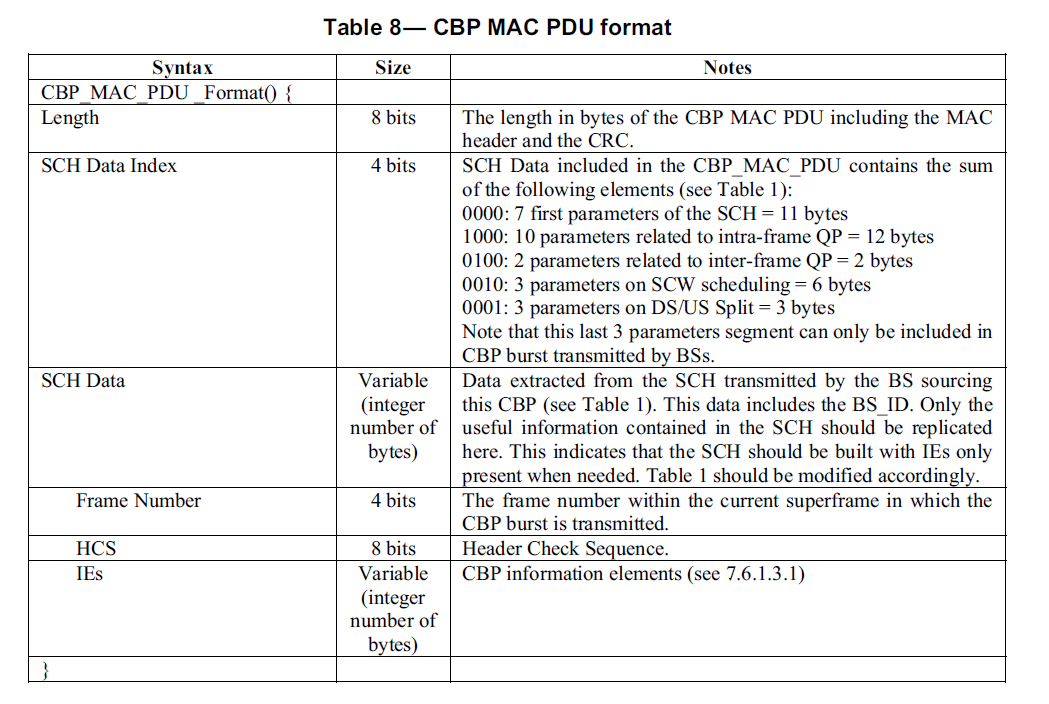 Revise the title of Table 8 from “CBP MAC PDU format” to “CBP MAC PDU format (PHY OM1)”Add Table 8a for “CBP_MAC_PDU format (PHY OM2)” as followsTable 8a – CBP MAC PDU format (PHY OM2)A-WRAN DescriptionsA-WRAN DescriptionsA-WRAN DescriptionsA-WRAN DescriptionsA-WRAN DescriptionsDate:  2014-07-03Date:  2014-07-03Date:  2014-07-03Date:  2014-07-03Date:  2014-07-03Author(s):Author(s):Author(s):Author(s):Author(s):NameCompanyAddressPhoneemailcwpyoNICTcwpyo@nict.go.jp5TRIn the legacy/base standard, the BS ID and other parameters in the CBP MAC PDU, are carried in the SCH data that is copied into the CBP MAC PDU header that is defined in Table 8 of the base standard.  In the current draft, the A-BS ID comes from the FCH PHY-OM2, while most of the other parameters come from the ExtFCH.  The “SCH data” field of Table 8 only accommodates the legacy structure of the coexistence parameters, and doesn’t accommodate how this data is spread over the FCH PHY-OM2 and/or ExtFCH.  No specific resolution is provided in this section.Modify “SCH Data” field of Table 8 to accommodate the relevant data as structured in SCH, FCH PHY-OM2, and/or FCH PHY-OM2+ExtFCH. --or-- Add a second/new CBP MAC PDU format, that is exclusive for use by A-BS, A-CPE, and newer S-CPEs that reflects the relevant data that is spread over FCH PHY-OM2 and ExtFCH. Refer to section 6 of 22-14/128r0SyntaxSizeNotesCBP_MAC_PDU_Format() {Length8 bitsThe length of bytes of the CBP MAC PDU including the MAC header and the CRC.FCH and Extended FCH Index4 bitsFCH and Extended FCH Data included in the CBP_MAC_PDU contains the sum of the following elements (see Table A1 and Table B1)0000: 8 first parameters of the FCH for PHY OM2 (Table A1) = 11 bytes 1000: 10 parameters related to intra-frame QP of the Extended FCH (Table B1) = 12 bytes0100: 2 parameters on related to inter-frame QP of the Extended FCH (Table B1) = 2 bytes0010: 3 parameters on SCW scheduling of the Extended FCH (Table B1) = 6 bytes0001: 3 parameters on DS/US Split of the Extended FCH (Table B1) = 3 bytesNote that this last 3 parameters segment can only be included in CBP burst transmitted by A-BSsFCH and Extended FCH DataVariable (interger number of bytes)Data extracted from the FCH and Extended FCH transmitted by A-BS sourcing this CBP. This data includes the A-BS_ID. Only the useful information contained in the FCH and Extended FCH should be replicated here. This indicates that the FCH and Extended FCH should be built with IEs only present when needed. Table A1 and Table B1 should be modified accordingly.HCS8 bitsHeader Check Sequence.IEsVariable (interger number of bytes)CBP information elements (see 7.6.1.3.1)}